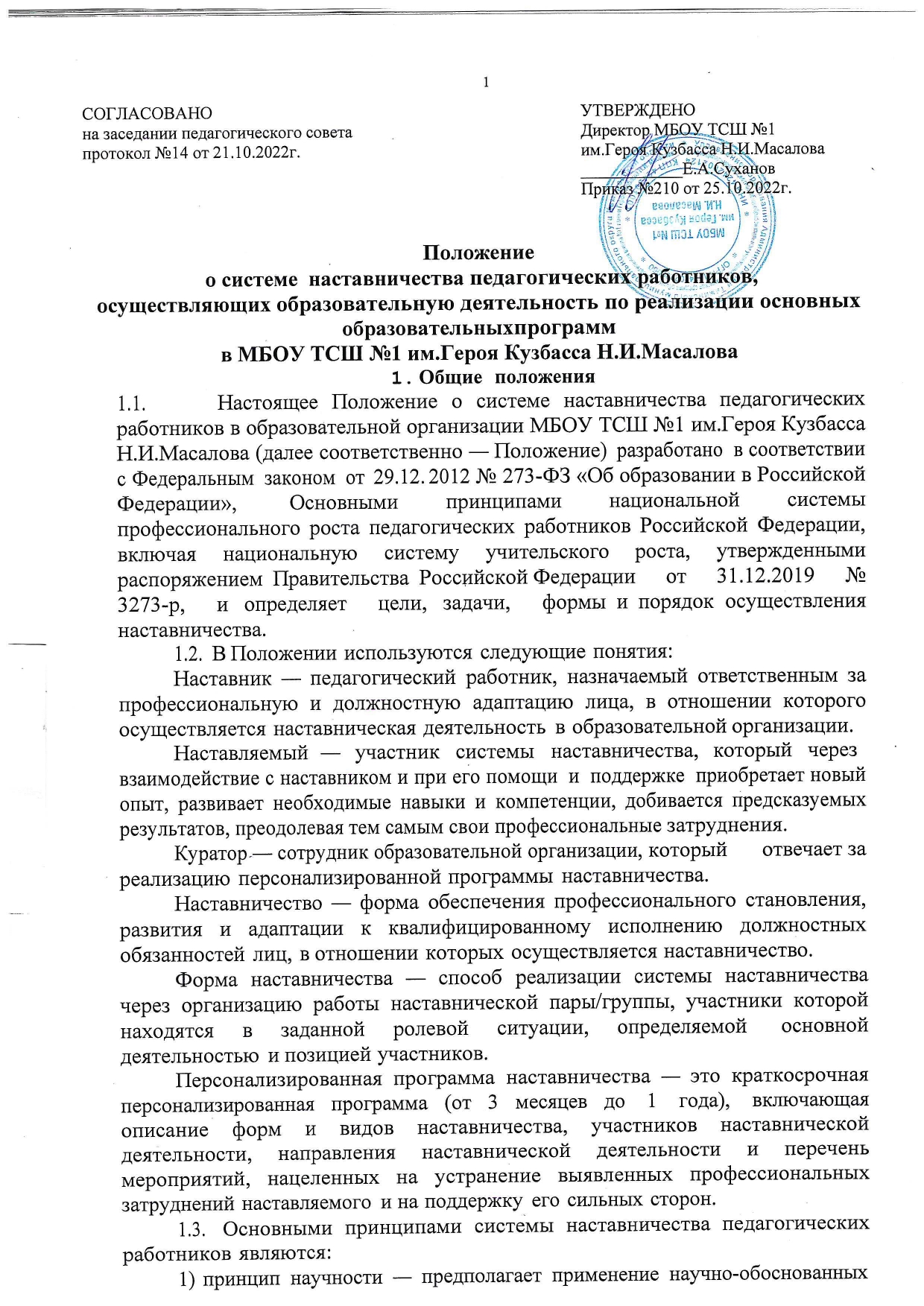 методик и технологий в сфере наставничества педагогических работников;принцип системности и стратегической целостности — предполагает разработку и реализацию практик наставничества с максимальным охватом всех необходимых компонентов системы образования на федеральном, региональном, муниципальном уровнях и уровне образовательной организации;принцип   легитимности   подразумевает   соответствие   деятельности по реализации программы наставничества законодательству Российской Федерации, региональной нормативно -правовой базе;принцип обеспечения суверенных прав личности предполагает приоритет интересов личности и личностного развития педагога в процессе его профессионального и социального развития, честность и открытость взаимоотношений, уважение к личности наставляемого и наставника;принцип  добровольности, свободы выбора, учета многофакторности в определении и совместной деятельности наставника и наставляемого;принцип       аксиологичности      подразумевает       формирование у наставляемого и наставника ценностных отношений к профессиональной деятельности, уважения к личности, государству и окружающей среде, общечеловеческим ценностям;принцип личной ответственности предполагает ответственное поведение всех субъектов наставнической деятельности — куратора, наставника, наставляемого к внедрению практик наставничества, его результатам, выбору коммуникативных стратегий и механизмов наставничества;принцип индивидуализации и персонализации наставничества направлен на сохранение индивидуальных приоритетов в создании для наставляемого индивидуальной траектории развития;принцип равенства признает, что наставничество реализуется людьми, имеющими равный социальный статус педагога с соответствующей системой прав, обязанностей, ответственности, независимо от ролевой позиции в системе наставничества.Участие в системе наставничества не должно наносить ущерба образовательному     процессу     образовательной     организации.     Решение об освобождении наставника и наставляемого от выполнения должностных обязанностей для участия в мероприятиях плана реализации персонализированной программы наставничества принимает руководитель образовательной организации в исключительных случаях при условии обеспечения непрерывности образовательного процесса в образовательной организации и замены их отсутствия.Цель и задачи системы наставничества. Формы наставничестваЦель     системы     наставничества     педагогических     работников в образовательной организации — реализация комплекса мер по созданию эффективной среды наставничества в образовательной организации, способствующей непрерывному профессиональному росту и самоопределению, личностному и социальному развитию педагогических работников, самореализации     и     закреплению      молодых/начинающих      специалистов в педагогической профессии.Задачи системы наставничества педагогических работников:содействовать созданию в образовательной организации психологически комфортной образовательной среды наставничества, способствующей раскрытию личностного, профессионального, творческого потенциала педагогов путем проектирования их индивидуальной профессиональной траектории;оказывать помощь в освоении цифровой информационно - коммуникативной среды, эффективных форматов непрерывного профессионального развития и методической поддержки педагогических работников образовательной организации, региональных систем научно - методического сопровождения педагогических работников и управленческих кадров;содействовать участию в стратегических партнерских отношениях, развитию горизонтальных связей в сфере наставничества на школьном и внешкольном уровнях;способствовать развитию профессиональных компетенций педагогов в условиях цифровой образовательной среды, востребованности использования современных информационно -коммуникативных и педагогических технологий путем    внедрения    разнообразных,    в   том    числе   реверсивных,    сетевых и дистанционных форм наставничества;содействовать увеличению числа закрепившихся в профессии педагогических кадров, в том числе молодых/начинающих педагогов;оказывать помощь в профессиональной и должностной адаптации педагога, в отношении которого осуществляется наставничество, к условиям осуществления педагогической деятельности конкретной образовательной организации, ознакомление с традициями и укладом школьной жизни, а также в преодолении профессиональных трудностей, возникающих при выполнении должностных обязанностей;обеспечивать   формирование   и развитие профессиональных знаний и навыков педагога, в отношении которого осуществляется наставничество;ускорять процесс профессионального становления и развития педагога,в     отношении      которых      осуществляется      наставничество,      развитие их способности самостоятельно, качественно и ответственно выполнять      возложенные функциональные  обязанности  в  соответствии  с  замещаемой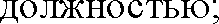 содействовать в выработке навыков профессионального поведения педагогов, в отношении которых осуществляется наставничество, соответствующего профессионально-этическим принципам, а также требованиям, установленным законодательством;знакомить педагогов, в отношении которых осуществляется наставничество, с эффективными   формами и методами индивидуальной работы и работы в коллективе, направленными на развитие их способности самостоятельно и качественно выполнять возложенные на них должностные обязанности, повышать свой профессиональный уровень.В МБОУ ТСШ №1 им.Героя Кузбасса Н.И.Масалова применяются разнообразные формы наставничества («педагог — педагог», ‹руководитель образовательной организации — педагог», «работодатель — студент») по отношению к наставнику или группе наставляемых.Применение форм наставничества выбирается в зависимости от цели персонализированной программы наставничества педагога, имеющихся профессиональных затруднений, запроса наставляемого и имеющихся кадровых ресурсов.Формы наставничества используются как в о дном виде, так и в комплексев зависимости от запланированных эффектов.Виртуальное (дистанционное) наставничество — дистанционная форма организации наставничества с использованием информационно - коммуникационных технологий, таких как видеоконференции, платформы для дистанционного обучения, социальные сети и  онлайн-сообщества, тематические интернет-порталы. Обеспечивает постоянное профессиональное и творческое общение, обмен опытом между наставником и наставляемым, позволяет дистанционно сформировать пары ‹наставник наставляемый», привлечь профессионалов и сформировать банк данных наставников, делает наставничество доступным для широкого круга лиц.Наставничество в группе — форма наставничества, когда один наставник взаимодействует с группой наставляемых одновременно (от двух и более человек).Краткосрочное    или    целеполагающее     наставничество     —  наставник и наставляемый встречаются по заранее установленному графику для постановки конкретных целей, ориентированных на определенные краткосрочные результаты. Наставляемый должен приложить определенные усилия, чтобы проявить себя в период между встречами и достичь поставленных целей.Реверсивное наставничество — профессионал младшего возраста становится наставником опытного работника по вопросам новых тенденций, технологий, а опытный   педагог   становится   наставником   молодого педагога  в вопросах методики и организации учебно -воспитательного процесса.Ситуационное   наставничество   — наставник   оказывает   помощь   иликонсультацию всякий раз, когда наставляемый нуждается в них. Роль наставника  состоит  в  том,  чтобы  обеспечить   немедленное   реагирование на ту или иную ситуацию, значимую для его по допечного.Скоростное наставничество — однократная встреча наставляемого (наставляемых) с наставником более высокого уровня (профессионалом/компетентным лицом) с целью построения   взаимоотношений с другими работниками, объединенными общими проблемами и интересами или обменом опытом. Такие встречи помогают формулировать и устанавливать цели индивидуального развития и карьерного роста на основе информации, полученной из авторитетных источников, обменяться мнениями и личным опытом, а также наладить отношения «наставник — наставляемый» («равный — равному»).Традиционная форма наставничества («один-на-один») — взаимодействие между более опытным и начинающим работником в течение определенного продолжительного      времени.      Обычно      проводится      отбор      наставника и наставляемого по определенным критериям: опыт, навыки, личностные характеристики и др.Форма наставничества «учитель — учитель» — способ реализации целевой модели наставничества через организацию взаимодействия наставнической пары «учитель-профессионал — учитель,   вовлеченный   в различные   формы поддержки и сопровождения».Форма наставничества ‹руководитель образовательной организации — учитель» способ реализации целевой модели наставничества через организацию взаимодействия наставнической пары ‹руководитель образовательной организации — учитель», нацеленную на совершенствование образовательного процесса и достижение желаемых результатов руководителем образовательной организации посредством создания необходимых организационно-педагогических, кадровых, методических, психолого - педагогических условий и ресурсов.Организация системы наставничестваНаставничество организуется на основании приказа руководителя образовательной организации ‹Об утверждении положения о системе наставничества педагогических работников в образовательной организацию› .Педагогический работник назначается наставником с его письменного согласия приказом руководителя образовательной организации.Руководитель образовательной организации:осуществляет общее руководство и координацию внедрения (применения) системы (целевой модели) наставничества педагогических работников в образовательной организации;издает локальные акты образовательной организации о внедрении (применении) системы (целевой модели) наставничества и организации наставничества педагогических работников в образовательной организации;утверждает куратора реализации программ наставничества, способствует отбору наставников и наставляемых, а также утверждает их;утверждает Дорожную карту (план мероприятий) по реализации Положения    о     системе     наставничества     педагогических     работников в образовательной организации согласно приложению к настоящему Положению;издает    приказ(ы)     о     закреплении     наставнических    пар/групп с письменного согласия их участников на возложение на них дополнительных обязанностей, связанных с наставнической деятельностью;способствует созданию сетевого взаимодействия в сфере наставничества,    осуществляет    контакты    с    различными    учреждениями и   организациями   по   проблемам   наставничества   (заключение   договоров о сотрудничестве, о социальном партнерстве, проведение координационных совещаний,   участие   в   конференциях,    форумах,    вебинарах,   семинарах по проблемам наставничества);способствует организации условий для непрерывного повышения профессионального мастерства педагогических работников, аккумулирования и распространения лучших практик наставничества педагогических работников.Куратор реализации программ наставничества:назначается руководителем образовательной организации из числа заместителей руководителя;своевременно (не менее одного раза в год) актуализирует информациюo наличии в образовательной организации педагогов, которых необходимо включить в наставническую деятельность в качестве наставляемых;предлагает руководителю образовательной организации для утверждения состава школьного методического объединения наставников для утверждения (при необходимости его создания);разрабатывает Дорожную карту (план мероприятий) по реализации Положения      о      системе     наставничества     педагогических     работников в  образовательной  организации  согласно   по  форме  согласно  приложению к настоящему Положению;совместно с системным администратором ведет банк (персонифицированный  учет)  наставников   и   наставляемых,   в  том   числе в цифровом формате с использованием ресурсов Интернета официального сайта образовательной организации/страницы социальных сетей;формирует банк индивидуальных/групповых персонализированных программ наставничества педагогических работников, осуществляет описание наиболее  успешного  и   эффективного   опыта   совместно   со   школьным методическим советом наставников и системным администратором;осуществляет    координацию    деятельности     по     наставничеству с ответственными и неформальными представителями региональной системы наставничества, с сетевыми педагогическими сообществами;организует повышение уровня профессионального мастерства наставников, в том числе на стажировочных площадках и в базовых школахс привлечением наставников из других образовательных организаций; курирует процесс разработки и реализации персонализированныхпрограмм наставничества;организует совместно с руководителем образовательной организации мониторинг  реализации системы  наставничества педагогических работников в образовательной организации;осуществляет мониторинг эффективности и результативности реализации системы наставничества в образовательной организации, оценку вовлеченности педагогов в различные формы наставничества и повышения квалификации педагогических работников, формирует итоговый аналитический отчет о реализации системы наставничества, реализации персонализированных программ наставничества педагогических работников;фиксирует данные о количестве участников персонализированных программ наставничества в  формах  статистического наблюдения  (совместно с системным администратором).Методическое объединение наставников/комиссия/совет (при его наличии):совместно с куратором принимает участие в разработке локальных актов и информационно-методического сопровождения в сфере наставничества педагогических работников в образовательной организации;ведет учет сведений о молодых/начинающих специалистах и иных категориях наставляемых и их наставниках; помогает подбирать и закрепляет пары (группы) наставников и наставляемых по определенным вопросам (предметное со держание, методика обучения и преподавания, воспитательная деятельность, организация урочной и внеурочной деятельности, психолого - педагогическое сопровождение наставляемых и наставников);разрабатывает, апробирует и реализует персонализированные программы наставничества, содержание которых соответствует запросу отдельных педагогов и групп педагогических работников;принимает участие в разработке методического сопровождения разнообразных форм наставничества педагогических работников;осуществляет подготовку участников персонализированных программнаставничества к мероприятиям: конкурсам профессионального мастерства, форумам, научно -практическим конференциям, фестивалям;осуществляет организационно-педагогическое, учебно -методическое, обеспечение     реализации     персонализированных    про грамм     наставничества в образовательной организации;участвует в мониторинге реализации персонализированных программ наставничества педагогических работников;является открытой площадкой для осуществления консультационных,согласовательных функций и функций медиации;совместно с руководителем образовательной организации, куратором реализации  программ  наставничества участвует  в разработке  материальных и нематериальных стимулов поощрения наставников;принимает   участие    в   формировании    банка   лучших   практикнаставничества педагогических работников, информационном сопровождении персонализированных программ наставничества на сайте (специализированной странице сайта) образовательной организации и социальных сетях (совместно с куратором и системным администратором).Права и обязанности наставникаПрава наставника:привлекать для оказания помощи наставляемому других педагогических работников образовательной организации с их согласия;знакомиться в установленном порядке с материалами личного дела наставляемого или получать другую информацию о лице, в отношении которого осуществляется наставничество;обращаться с заявлением к куратору и руководителю образовательной организации с просьбой о сложении с него обязанностей наставника;осуществлять мониторинг деятельности наставляемого в форме личной проверки выполнения заданий.Обязанности наставника:руководствоваться требованиями законодательства Российской Федерации, региональными и локальными нормативными правовыми актами образовательной организации при осуществлении наставнической деятельности;находиться во взаимодействии со всеми структурами образовательной организации, осуществляющими работу с наставляемым по программе наставничества (предметные кафедры, психологические службы, школа молодого учителя, методический (педагогический) совет);осуществлять     включение     молодого/начинающего    специалиста в общественную жизнь коллектива, содействовать расширению общекультурного и профессионального кругозора, в том числе и на личном примере;создавать	условия	для  созидания	и  научного	поиска, творчества в педагогическом процессе через привлечение к инновационной деятельности; содействовать	укреплению		и	повышению		уровня	престижностипреподавательской деятельности, организуя участие в мероприятиях для молодых/начинающих педагогов различных уровней (профессиональные конкурсы, конференции, форумы);участвовать в обсуждении вопросов, связанных с педагогической деятельностью  наставляемого,  вносить   предложения   о   его   поощрении или применении мер дисциплинарного воздействия;рекомендовать участие наставляемого в профессиональных региональных и федеральных конкурсах, оказывать всестороннюю поддержку и методическое сопровождение.Права и обязанности наставляемогоПрава наставляемого:систематически повышать свой профессиональный уровень; участвовать в составлении персонализированной программынаставничества педагогических работников;обращаться   к   наставнику   за   помощью   по   вопросам,   связанным с должностными обязанностями, профессиональной деятельностью;вносить на рассмотрение предложения по совершенствованию персонализированных программ наставничества педагогических работников образовательной организации;обращаться к куратору и руководителю образовательной организации с ходатайством о замене наставника.Обязанности наставляемого:изучать Федеральный закон от 29. 12. 2012 № 273-ФЗ «Об образовании в Российской Федерации», иные нормативные правовые акты Российской Федерации и Кемеровской области Кузбасса, и локальные нормативные правовые акты, регулирующие образовательную деятельность, деятельность в сфере наставничества педагогических работников;реализовывать мероприятия плана персонализированной программы наставничества в установленные сроки;соблюдать правила внутреннего трудового распорядка образовательной организации;знать обязанности, предусмотренные должностной инструкцией, основные     направления     профессиональной     деятельности,      полномочия и организацию работы в образовательной организации;выполнять указания и рекомендации наставника по исполнению должностных, профессиональных обязанностей;совершенствовать профессиональные навыки, практические приемы и способы качественного исполнения должностных обязанностей;устранять совместно с наставником допущенные ошибки и выявленные затруднения;проявлять    дисциплинированность,   организованность   и    культуру в работе и учебе;учиться у наставника передовым, инновационным методам и формам работы, правильно строить свои взаимоотношения с ним.Процесс формирования пар и групп наставников и педагогов, в отношении которых осуществляется наставничествоФормирование	наставнических	пар	(групп)	осуществляется по основным критериям:профессиональный профиль или личный (компетентностный) опыт наставника должны соответствовать запросам наставляемого или наставляемых;у наставнической пары (группы) должен сложиться взаимный интерес и симпатия, позволяющие в будущем эффективно взаимодействовать в рамках программы наставничества.Сформированные на добровольной основе с непосредственным участием куратора, наставников и педагогов, в отношении которых осуществляется наставничество, пары/группы утверждаются   приказом руководителя образовательной организации.Завершение персонализированной программы наставничестваЗавершение персонализированной программы наставничества происходит в случае:завершения плана мероприятий персонализированной программы наставничества в полном объеме;по инициативе   наставника   или наставляемого   и/или обоюдномурешению (по уважительным обстоятельствам);по инициативе куратора (в случае недолжного исполнения персонализированной программы наставничества в силу различных обстоятельств со стороны наставника и/или наставляемого — форс-мажора).Изменение сроков реализации персонализированной программы наставничества педагогических работников.По обоюдному согласию наставника и наставляемого/наставляемых педагогов возможно продление срока реализации персонализированной программы наставничества или корректировка ее содержания (например, плана мероприятий, формы наставничества).Условия публикации результатов персонализированной программы наставничества педагогических работников на сайтеобразовательной организацииДля размещения информации о реализации персонализированной программы наставничества педагогических работников на официальном сайте образовательной   организации   создается   специальный    раздел   (рубрика). На данном сайте размещаются сведения о реализуемых персонализированных программах   наставничества педагогических работников,   базы   наставников и наставляемых, лучшие кейсы персонализированных программ наставничества педагогических работников, нормативные правовые акты Российской Федерации, Кемеровской области — Кузбасса и локальные нормативно- правовые   акты   в   сфере   наставничества    педагогических    работников, методические рекомендации, новости и анонсы мероприятий и программ наставничества педагогических работников в образовательной организации.Результаты персонализированных программ наставничества педагогических работников в образовательной организации публикуются после их завершения.Заключительные положенияНастоящее Положение вступает в силу с момента утверждения руководителем образовательной организации и действует бессрочно.В настоящее Положение могут быть внесены изменения и дополнения в соответствии с вновь принятыми законодательными и иными нормативными правовыми актами Российской Федерации и Кемеровской области Кузбасса, а также вновь принятыми локальными  нормативными актами образовательной организации.Приложение к Примерному положению о системе наставничества педагогических работниковв МБОУ ТСШ №1 им.Героя Кузбасса Н.И.Масалова, осуществляющей образовательную деятельность по реализации общеобразовательных программа основного и среднего общего образования  Дорожная карта (план мероприятий)по реализации положения о системе наставничества педагогических работников в МБОУ ТСШ №1 им.Героя Кузбасса Н.И.Масалова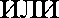 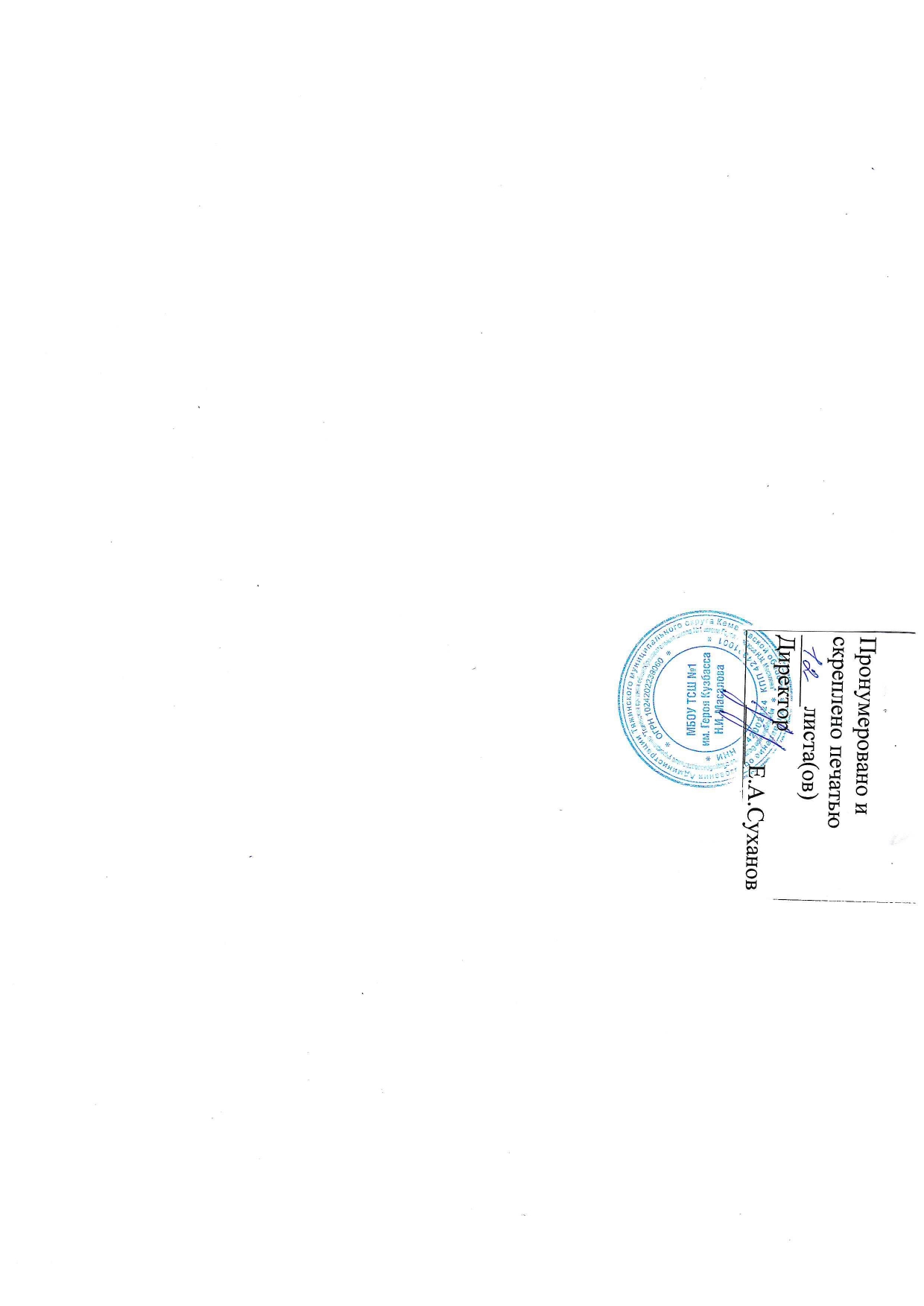 №Наименование этапаСо держание деятельности и примерный план мероприятий1.Подготовка	условийреализации  системы Подготовка и принятие локальных нормативных правовых актов образовательной организации:приказ «Об утверждении положения о системе наставничества педагогических работников в образовательной организации» (Положение о системе	наставничества педагогических работников в образовательной организации,Дорожная карта (план мероприятий) по реализации Положения о системе наставничества педагогических работников в образовательной организации).приказ(ы)   о    закреплении    наставническихпар/групп с письменного согласия их участников на возложение на них дополнительных обязанностей, связанных с наставнической деятельностью.подготовка персонализированных программ наставничества при наличии в организации наставляемых.2.Формирование	банка наставляемыхСбор	информации	о	профессиональных запросах педагогов.Формирование	банка	данных наставляемых,обеспечение	согласий	на	сбор	и	обработку персональных данных.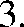 Формирование	банка наставниковПроведение анкетирования среди потенциальных наставников в образовательной организации, желающих принять участие в персонализированных	программах наставничества.Формирование банка данных наставников, обеспечение согласий на сбор и обработку персональных данных.4.Отбор и обучениеАнализ банка наставников и выбор подходящих для конкретной персонализированной программыОбучение	наставников	для	работы	снаставляемыми:подготовка	методических	материалов	для сопровождения наставнической деятельности;проведение консультаций, организация обменаопытом	среди	наставников	—	«установочные сессии» наставников.5.Организация	и осуществление работы наставнических пар/группФормирование наставнических пар/групп.Разработка	персонализированных программ наставничества для каждой пары/группы.Организация	психолого-педагогическойподдержки сопровождения наставляемых, не сформировавших   пару   или   группу   (при необходимости),	продолжение	поиска наставника/наставников.6Завершение персонализированных программ наставничестваПроведение мониторинга качества реализации персонализированных программ наставничества (анкетирование);Проведение	школьной	конференции семинара.Проведение итогового мероприятия (круглогостола) по выявлению лучших практик наставничества; пополнение методической копилки педагогических практик наставничества.7.Информационная поддержка системы наставничестваОсвещение мероприятий Дорожной карты осуществляется на всех этапах на сайте образовательной организации и социальных сетях, по возможности на муниципальном и  региональном уровнях.